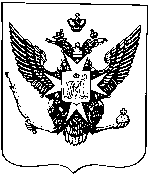 Муниципальные новости ПавловскаИнформационно-аналитический бюллетень26  января 2017 года                                                                          Выпуск № 1а_________________________________________________________________________________________________________________________________________________________________________________________________________________________________________________________________________В номере:-Постановление Местной администрации города Павловска от 16.01.2017 № 20 ««О внесении изменений в Требования к порядку разработки и принятия правовых актов о нормировании в сфере закупок товаров, работ, услуг для обеспечения муниципальных нужд   внутригородского муниципального образования Санкт-Петербурга город Павловск, содержанию указанных актов и обеспечению их исполнения, утвержденные постановлением Местной администрации города Павловска от 29.12.2017 № 366а»__________________________________________________________________________________________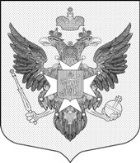 Местная администрациягорода ПавловскаПОСТАНОВЛЕНИЕот 16 января 2017 года									    № 20        В соответствии со статьей 19 Федерального закона от 05.04.2013 № 44-ФЗ " О контрактной системе в сфере закупок товаров, работ, услуг для обеспечения государственных и муниципальных нужд", постановлением Правительства Российской Федерации от 19.05.2015 № 479 «Об утверждении требований к порядку разработки и принятия правовых актов о нормировании в сфере закупок для обеспечения федеральных нужд, содержанию указанных актов и обеспечению их исполнения», Местная администрация города ПавловскаПОСТАНОВЛЯЕТ:1. Внести в Требования к порядку разработки и принятия правовых актов о нормировании в сфере закупок товаров, работ, услуг для обеспечения муниципальных нужд   внутригородского муниципального образования Санкт-Петербурга город Павловск, содержанию указанных актов и обеспечению их исполнения, утвержденные постановлением Местной администрации города Павловска от 29.12.2017 № 366а следующие изменения:1.1. Пункт 5.3. раздела 5 Порядок рассмотрения проектов правовых актов, утверждающих Правила определения требований к товарам, работам, услугам и Требования к товарам, работам, услугам, на заседаниях Общественных советов изложить в новой редакции:«Решение, принятое Общественным советом, оформляется протоколом, подписываемым председателем или заместителем председателя Общественного Совета, который не позднее трех рабочих дней со дня принятия соответствующего решения направляется в муниципальные органы».2. Настоящее постановление опубликовать в информационно-аналитическом бюллетене «Муниципальные новости города Павловска» и разместить на официальном сайте муниципального образования в информационно-телекоммуникационной сети Интернет по адресу: http://www.mo-pavlovsk.ru/./.3. Настоящее постановление вступает в силу со дня официального опубликования.4. Контроль за исполнением настоящего постановления оставляю за собой.Глава Местной администрации города Павловска				                                                          М.Ю. СызранцевИнформационно-аналитический бюллетень «Муниципальные новости Павловска», выпуск № 1а от  26.01.2017Официальное издание Муниципального Совета города Павловска. Учредитель, редакция, издатель: Муниципальный Совет города ПавловскаГлавный редактор: Зибарев В.В. Адрес редакции: 196620, Санкт-Петербург, г. Павловск, Песчаный пер., д. 11/16, телефон: 465-17-73. Тираж 100 экз.Отпечатано на копировальном оборудовании Местной администрации города Павловска, г. Павловск, Песчаный пер., д. 11/16.Распространяется бесплатно.«О внесении изменений в Требования к порядку разработки и принятия правовых актов о нормировании в сфере закупок товаров, работ, услуг для обеспечения муниципальных нужд   внутригородского муниципального образования Санкт-Петербурга город Павловск, содержанию указанных актов и обеспечению их исполнения, утвержденные постановлением Местной администрации города Павловска от 29.12.2017 № 366а»